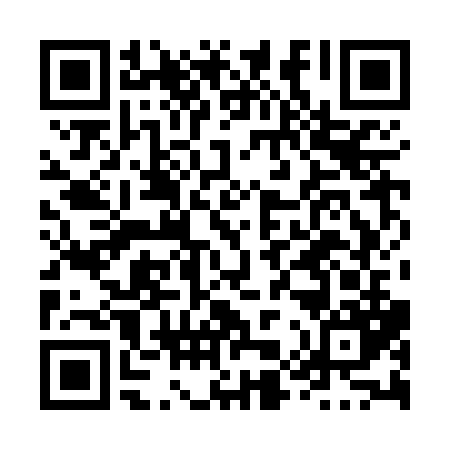 Ramadan times for Haut-Saint-Antoine, New Brunswick, CanadaMon 11 Mar 2024 - Wed 10 Apr 2024High Latitude Method: Angle Based RulePrayer Calculation Method: Islamic Society of North AmericaAsar Calculation Method: HanafiPrayer times provided by https://www.salahtimes.comDateDayFajrSuhurSunriseDhuhrAsrIftarMaghribIsha11Mon6:166:167:391:295:307:207:208:4312Tue6:146:147:371:295:317:227:228:4413Wed6:126:127:351:285:327:237:238:4614Thu6:106:107:331:285:337:247:248:4715Fri6:086:087:311:285:347:267:268:4816Sat6:066:067:291:285:367:277:278:5017Sun6:046:047:271:275:377:287:288:5118Mon6:026:027:251:275:387:307:308:5319Tue6:006:007:231:275:397:317:318:5420Wed5:585:587:211:265:407:337:338:5621Thu5:565:567:191:265:417:347:348:5722Fri5:545:547:171:265:427:357:358:5923Sat5:525:527:151:265:437:377:379:0024Sun5:495:497:131:255:447:387:389:0225Mon5:475:477:111:255:457:397:399:0326Tue5:455:457:091:255:467:417:419:0527Wed5:435:437:071:245:477:427:429:0728Thu5:415:417:061:245:487:437:439:0829Fri5:395:397:041:245:497:457:459:1030Sat5:375:377:021:235:507:467:469:1131Sun5:345:347:001:235:517:477:479:131Mon5:325:326:581:235:527:497:499:142Tue5:305:306:561:235:537:507:509:163Wed5:285:286:541:225:547:517:519:184Thu5:265:266:521:225:557:537:539:195Fri5:235:236:501:225:567:547:549:216Sat5:215:216:481:215:577:557:559:237Sun5:195:196:461:215:587:577:579:248Mon5:175:176:441:215:587:587:589:269Tue5:155:156:421:215:597:597:599:2810Wed5:125:126:411:206:008:018:019:29